LEMBAR PERSETUJUANANALISIS SEMIOTIKA PADA FILM FILOSOFI KOPIOleh :ARIEF NUGRAHA132050203SKRIPSIUntuk Memenuhi Salah Satu Syarat Ujian Guna Memperoleh Gelar SarjanaPada Program Studi Ilmu Komunikasi Bandung, 10 Mei 2017Menyetujui,Pembimbing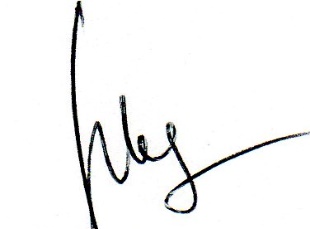 Drs. Taufik Hidayatullah, M.M., M. ABMengetahui,Ketua Program Studi Ilmu Komunikasi		           Dekan FISIP UNPAS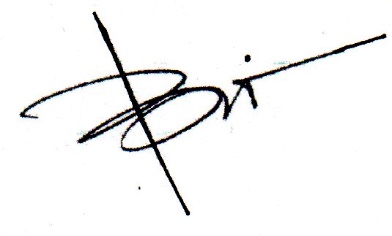 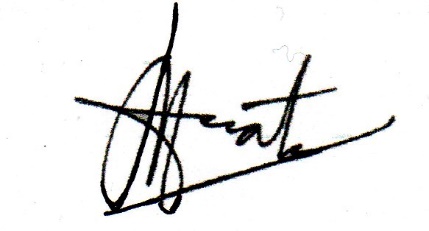   Dra. Hj. Yulia Segarwati, M.Si			        M.Budiana, S.IP., M.Si